Manuscript Annex III Example of a run-chartExpanded Quality Management Using Information Power (EQUIP): protocol for a quasi-experimental study to improve maternal and newborn health in Tanzania and Uganda Hanson C, Waiswa P, Marchant T,  Marx M, Manzi F, Mbaruku G, Rowe AK, Tomson G, Schellenberg J, Peterson S, and the EQUIP Study Team.	The following picture shows a run chart for the process indicator “blood pressure measuring during antenatal care” which was introduced within the early work of EQUIP in Uganda.The flip chart paper includes the graph (run chart) showing the number of pregnant women coming for antenatal care whose blood pressure has been checked per months. The strategy (change idea) to improve implementation such as “acquiring a new blood pressure machine” and “continuous coaching” are presented in the dotted bubbles. 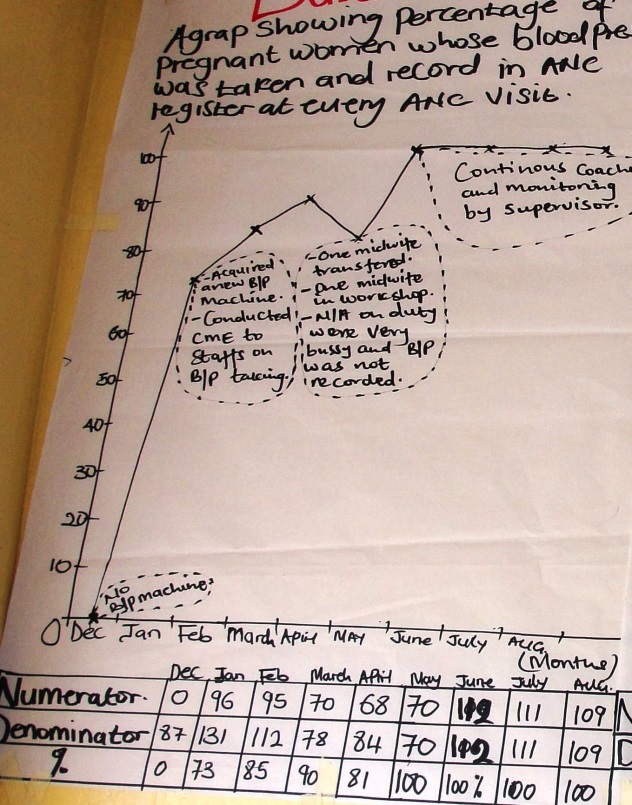 Figure1: Run chart on measuring blood pressure during antenatal care 